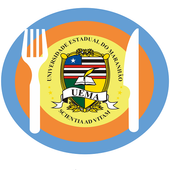 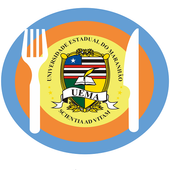 ATENÇÃO: CARDÀPIO SUJEITO A ALTERAÇÃO SEM COMUNICAÇÃO PRÉVIA. O RU VEM ESCLARECER A TODA A COMUNIDADE UNIVERSITÁRIA, QUE NOSSO CARDÁPIO FORNECE REFEIÇÕES VEGETARIANAS E NÃO VEGANAS.OBS: As opções de proteico são oferecidas para escolha de uma delas.  *PVT (Proteína Vegetal Texturizada = Soja)   Estrutura do CardápioSegunda-feiraFECHADOTerça-feiraQuarta-feiraQuinta-feiraSexta-feiraProteico 1PANQUECA DE CARNEBISTECA SUÍNA  NA CHAPABROCHETE DE FRANGO FEIJOADAProteico 2FÍGADO  COM CEBOLA PIMENTÃO E TOMATE FRANGO ASSADO COM MOLHO AGRIDOCECARNE MOÍDA COM AZEITONA, CENOURA E ERVILHA BIFE ACEBOLADO COM MOLHO  ESCUROProteico 3FRANGO COZIDO COM BATATACARNE TRINCHADA ACEBOLADATORTA DE FRIOS (QUEIJO E PRESUNTO)SOBRECOXA DESOSSADANA CHAPAProteico 4VegetarianoPANQUECA DE LEGUMES KAFTA DE FORNO VEGANATORTA DE PTS COM AZEITONA, CENOURA E ERVILHAOVOS MEXIDOS COM CEBOLA E SALSASalada ALFACE , REPOLHO, BETERRABA RALADA E TOMATEPEPINO AO VINAGRETESALADA VERDEREPOLHO E COUVE REFOGADOSAcompanhamentoFAROFA AMARELAFAROFA DE CUSCUZESPAGUETE AO MOLHO DE TOMATEFAROFA AMARELACerealARROZ BRANCOARROZ BRANCOARROZ BRANCOARROZ BRANCOLeguminosaFEIJÃOFEIJÃOFEIJÃOFEIJÃO  PRETO SobremesaFRUTAFRUTAFRUTAFRUTA